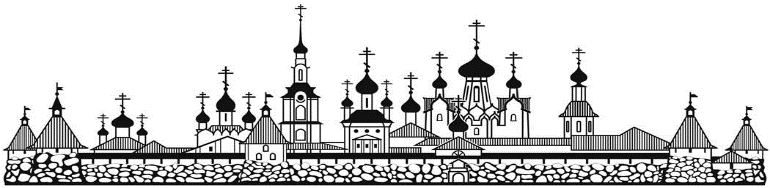 Паломническая служба Подворья Соловецкого монастыря в МосквеМАРТ5 марта (суббота), 8.45, м. «Китай-город», автобусная поездка на один деньСТАРИЦА, Тверская обл.Жемчужина Верхневолжья. Духовной основой для появления именно здесь древнего городища явился Успенский монастырь, основанный иноками Киево-Печерского монастыря в 1110 году. Экскурсия по Старицкому Успенскому мужскому монастырю. Источник с купелью. Трапеза (доп. 250 руб.). Экскурсия по городу Старица: Кремль, Ильинская церковь, белокаменные кузницы, Борисоглебский собор. Уникальный храм Спасо-Преображения в селе Красное.6 марта (воскресение), 11.30, м. «Добрынинская»Музей В.А.ТРОПИНИНА и московских художников его времениЖивопись, графика, декоративно-прикладное искусствоВыставка КРУЖЕВА!12 марта (суббота), 10.00, м. «Октябрьская»-кольцевая, пешеходная экскурсия«Самые красивые церкви Москвы»:якиманка – Ц. Иоанна Воина, Марона ПустынникаПОЛЯНКА – Ц. Григория Неокесарийского13 марта (воскресение), 10.00, встреча группы у памятника ЖуковуМУЗЕЙ АРХЕОЛОГИИ МОСКВЫРасположен под Манежной площадью на глубине 7 метровМосковские клады и другие археологические находки 19 марта (суббота), 10.00 м. «Китай-город». Автобусная поездка по Москвестарообрядцы в москве. история раскола Крутицкое подворье, Рогожская община, кладбище, Преображенская20 марта (воскресение), 12.30, встреча группы у памятника ЖуковуХРАМ ПОКРОВА ПРЕСВЯТОЙ БОГОРОДИЦЫ, ЧТО НА РВУ(Собор Василия Блаженого)Экскурсия знакомит со всеми 9 приделами Собора, их историей, внутренним убранством26 марта (суббота), 12.00, м. «Новокузнецкая»ПОДВОРЬЕ СОЛОВЕЦКОГО МОНАСТЫРЯ В МОСКВЕИстория монастыря, поклонный Крест, святыни храма Георгия в Ендове27 марта (воскресение), 13.00, м. «Кропоткинская» Храм Христа Спасителя – ПАТРИАРШИЙ МУЗЕЙ ЦЕРКОВНОГО ИСКУССТВАЭкспонаты V-XX вв. показывают многообразие христианской культуры разных странАнонс: 9-10 апреля Автобусная поездка на 2 дня. Тверь-Торжок-Валдай-Иверский монастырьТверь. Обзорная экскурсия. Отрочь-монастырь. Торжок. Обзорная экскурсия по городу. Уникальный музей «Дом Пояса». Валдай. «Музей колокольчиков». Святой источник в селе Ижицы. Иверский Святоозёрский Богородицкий мужской монастырь.Предварительная запись по тел.: 8 (910) 4567-0038 (499) 195-00-70; +7 (916) 803-01-81Москва, м. «Новокузнецкая», ул. Садовническая, д. 6. Храм свмч Георгия в ЕндовеВремя работы: среда-четверг с 14.00 до 19.00e-mail: ostrov1429@gmail.com